Департамент образования города МосквыСеверный административный округГБОУ Школа № 152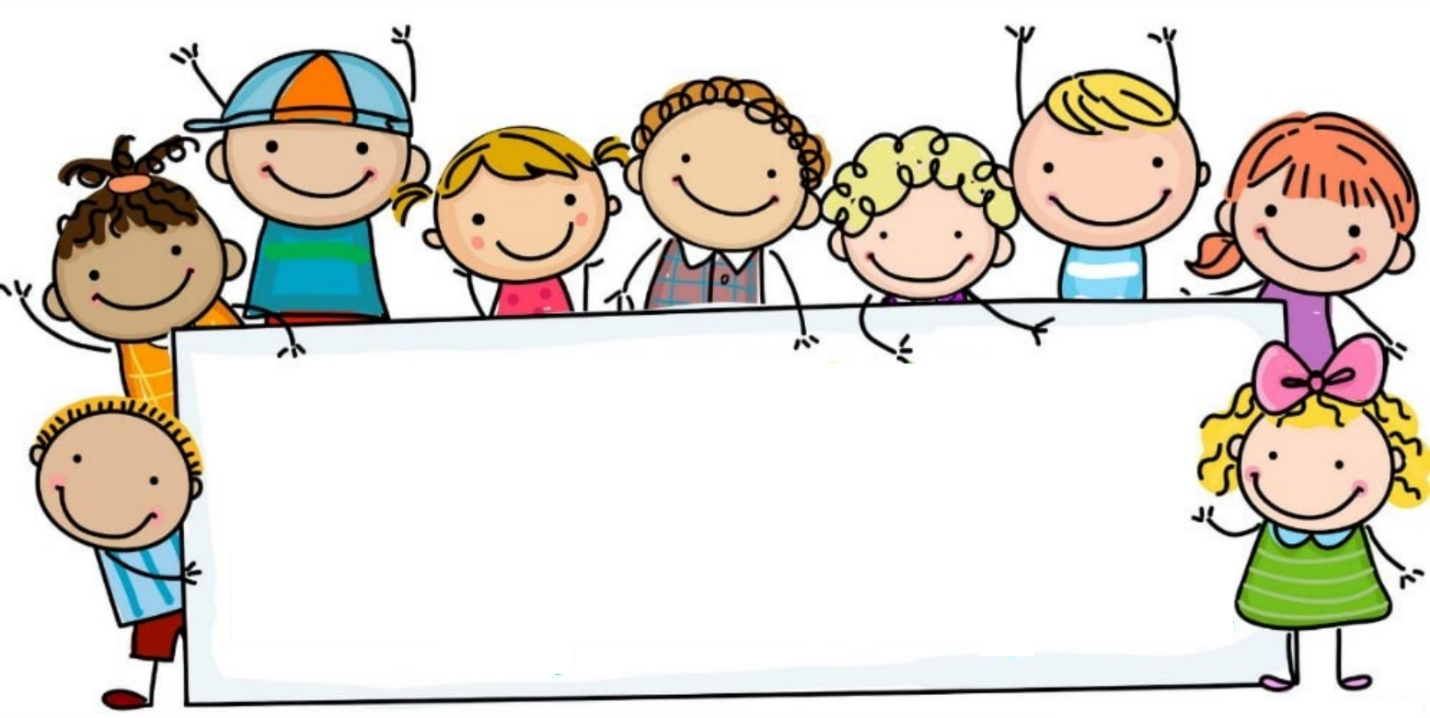 ДОШКОЛЬНОЕ ОБРАЗОВАНИЕГородской семинар-практикум для педагогов дошкольного образования «Формирование культуры безопасного поведения в городе»в рамках цикла семинаров «Формирование культуры безопасного поведения у детей дошкольного возраста»Дата проведения семинара-практикума: 8 июня 2018 годаНачало проведения в 10.00Адрес: г. Москва, ул. Часовая, д. 19БКонтакты: 8(499)151606789033637551, 89035238335dskv.187@yandex.ruhttps://www.sch152s-new.mskobr.ruПредупреждение детского травматизма – одна из самых актуальных задач современности. Именно мы, взрослые, педагоги и родители должны создать безопасные условия жизнедеятельности детей. В нашей с вами компетенции сформировать у детей навыки безопасного поведения и умения предвидеть последствия.ДЕТСКАЯ БЕЗОПАСНОСТЬДОЛЖНА БЫТЬСИСТЕМНОЙ!РЕБЕНКА МОЖНО И НУЖНО ОБУЧИТЬ НА ПРАКТИКЕ:предвидеть опасность;по возможности избегать опасные ситуации;при необходимости – действовать решительно!ОРГАНИЗАЦИЯ БЕЗОПАСНОСТИ ДЕТЕЙ – ЗАДАЧА ВЗРОСЛЫХ!Программа семинара-практикума для педагогов дошкольного образования «Формирование культуры безопасного поведения в городе»№ТемаВедущийВремя1Регистрация участниковРегистрация участников09.45 – 10.002Открытие семинараметодистИ.А. Котанова10.00 – 10.053Формирование основ безопасного поведения на дороге у детей старшего дошкольного возраставоспитатель I кв.к. Ю.Ю. Уласова10.05 – 10.154Формирование основ безопасного поведения на улицах городавоспитательН.М. Исаева10.15 – 10.255Формирование основ безопасного поведения с незнакомыми людьмивоспитатель высшей кв.к.А.М. Авдеева10.25 – 10.356Кофе-брейк10.35 – 10.457Мастер-класс «Сказка учит ребенка основам безопасности»воспитатель I кв.к.Т.С. Авдащенкова10.45 – 11.157Мастер-класс «Кто ты, незнакомец?»воспитательД.В. Арутюнян10.45 – 11.1510Интерактив «Правила безопасного перемещения организованных групп детей по городу»методистЭ.П. Котанова11.15 – 11.3011Обмен мнениямиметодистЭ.П. Котанова11.15 – 11.30